                                                                                                                       Załącznik nr 5.    MAŁOPOLSKI KONKURS PASIEK 2020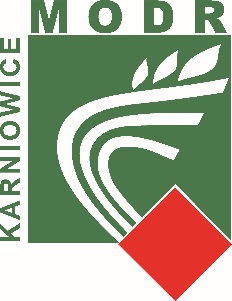                         KRYTERIA OCENA PASIEK                            W RAMACH KONKURSUPodczas wizyty  komisja konkursowa dokona oceny punktowej, zgodnie z załącznikiem nr 5,  biorąc pod uwagę następujące  elementy:- lokalizacja pasieki i wrażenie ogólne, - urządzenie i wyposażenie  pasieczyska, stan uli ,- stan i wyposażenie pracowni,  - rejestracja sprzedaży bezpośredniej lub zgłoszenie rolniczego handlu   detalicznego, - prawidłowa gospodarka pasieczna,- wymiana matek, i hodowla na własne potrzeby,- walka z chorobami i szkodnikami pszczół,- rodzaj prowadzonej gospodarki /stacjonarna, wędrowna/- ogródek pszczelarski, innowacje własnego pomysłu, - prowadzenie kroniki, strony internetowej pasieki,- wysokość zbiorów miodu i reklama własnych produktów pasiecznych,- prenumerata czasopism pszczelarskich, - udział pszczelarza w życiu związkowym, - pszczelarskie kwalifikacje zawodowe,- posiadanie księgozbioru pszczelarskiego,- zabytkowe lub ozdobne ule i sprzęt pasieczny,- staż pracy w pszczelarstwie,- kultywowanie tradycji pszczelarskich, - ewentualnie inne elementy nie wymienione powyżejUWAGA !  Pasieka, która uzyskała najwyższą ocenę i zajęła w Małopolskim Konkursie Pasiek I miejsce,  może ponownie uczestniczyć w konkursie za trzy lata.             MODR z/s w Karniowicach  Dział Rolnictwa Ekologicznego i Ochrony Środowiska  Osoba odpowiedzialna: dr inż. Jacek Kostuch Tel. 12/ 285-21-13 w.256 Kom. 600-199-494 e-mail: jacek.kostuch@modr.pl